MAST VAAST HIBBING SOUTHWEST - Single Crs, CombinedUSA - MN - Giants Ridge1/25/2014 2:15 PM                         SINGLE COURSE RACE  1/18/2014                    Page 1                        MAST - VAAST- Hibbing - Southwest                          It is so cold that........... CLASS : F Pl  Bib  Class Team    Name                Run 1         Run 2        Result ________________________________________________________________________________ 1   15   F     SW    Mackenna Savage       44.17 (3)     43.46 (1)   1:27.63 (1) 2   8    F     VAAST Alexis  McCarty       44.31 (4)     43.46 (1)   1:27.77 (2) 3   7    F     SW    Eleanor Goodnow       43.53 (2)     44.27 (3)   1:27.80 (3) 4   23   F     SW    Andrea Savage         45.34 (5)     44.92 (4)   1:30.26 (4) 5   14   F     Hibbi Katie Padden          47.50 (8)     45.92 (5)   1:33.42 (5) 6   47   F     SW    Helen Carroll         48.04 (9)     46.21 (7)   1:34.25 (6) 7   24   F     VAAST Joscelyne Deppe       50.40 (12)    47.44 (8)   1:37.84 (7) 8   16   F     VAAST Katherine Holkko      50.26 (11)    50.47 (10)  1:40.73 (8) 9   6    F     Hibbi Sydney Jolowsky       52.82 (14)    51.05 (11)  1:43.87 (9) 10  22   F     Hibbi Jessa Walli           54.38 (15)    50.17 (9)   1:44.55 (10) 11  32   F     VAAST Teanna Peterson       54.99 (17)    52.21 (12)  1:47.20 (11) 12  29   F     MAST  Ella Counihan         54.42 (16)    53.63 (14)  1:48.05 (12) 13  48   F     VAAST Suvi  Rova            55.76 (20)    53.04 (13)  1:48.80 (13) 14  63   F     SW    Anna Cummings-Krue    55.03 (19)    55.29 (17)  1:50.32 (14) 15  56   F     VAAST Chelsea Peterson      56.27 (21)    54.53 (16)  1:50.80 (15) 16  61   F     MAST  Emily Abel            56.86 (23)    54.02 (15)  1:50.88 (16) 17  53   F     MAST  Ava Flaskamp          55.02 (18)    56.94 (21)  1:51.96 (17) 18  68   F     MAST  Amelia Backes         56.27 (21)    56.42 (19)  1:52.69 (18) 19  55   F     SW    Eva Streitz         1:06.80 (41)    46.12 (6)   1:52.92 (19) 20  70   F     SW    Molly Voltz           57.12 (24)    56.81 (20)  1:53.93 (20) 21  13   F     MAST  Margot Franchett      47.18 (7)   1:08.44 (34)  1:55.62 (21) 22  40   F     VAAST Jenelle Nagle         58.58 (27)    57.13 (23)  1:55.71 (22) 23  71   F     VAAST Lauren Colangelo      58.93 (28)    57.18 (24)  1:56.11 (23) 24  77   F     SW    Paige Carlson         59.44 (29)    56.95 (22)  1:56.39 (24) 25  80   F     MAST  Julia De Georgeo    1:00.60 (34)    56.11 (18)  1:56.71 (25) 26  75   F     MAST  Delaney Brown         59.61 (31)    58.47 (26)  1:58.08 (26) 27  39   F     SW    Paige Alampi          50.74 (13)  1:08.46 (35)  1:59.20 (27) 28  85   F     SW    Charlotte Mahoney-  1:00.21 (32)    59.25 (27)  1:59.46 (28) 29  84   F     MAST  Jenna Lieske        1:01.49 (36)    58.41 (25)  1:59.90 (29) 30  54   F     Hibbi Andrea Clusiau      1:01.23 (35)    59.87 (28)  2:01.10 (30) 31  87   F     SW    Quinn Morris        1:00.38 (33)  1:01.75 (29)  2:02.13 (31) 32  83   F     SW    Anna Patterson        59.46 (30)  1:07.46 (33)  2:06.92 (32) 33  81   F     SW    Kate Fraser         1:06.49 (40)  1:02.50 (30)  2:08.99 (33) 34  82   F     MAST  Harper Svee         1:07.99 (42)  1:04.94 (32)  2:12.93 (34) 35  46   F     Hibbi Hanna Knuckey       1:03.86 (38)  1:10.09 (36)  2:13.95 (35) 36  62   F     Hibbi Cassidy Thompson    1:13.01 (43)  1:02.84 (31)  2:15.85 (36) 37  38   F     Hibbi Sara Rasch          1:04.56 (39)  1:18.59 (38)  2:23.15 (37) 38  89   F     SW    Melana Ellingson    1:13.92 (44)  1:10.53 (37)  2:24.45 (38) 39  37   F     MAST  Devony  Sele          58.48 (26)  1:36.98 (41)  2:35.46 (39) 40  88   F     MAST  Helen Magnuson      1:26.81 (46)  1:24.12 (39)  2:50.93 (40) 41  90   F     MAST  Skyla Mjelde        1:45.12 (47)  1:42.63 (42)  3:27.75 (41) 42  64   F     VAAST Mackenzy Micklich   2:07.02 (48)  1:24.83 (40)  3:31.85 (42) 43  5    F     MAST  Rachel Anderson       42.58 (1)         DNF 44  31   F     SW    Sophie Hedrick        46.57 (6)         DSQ 45  21   F     MAST  Peyton Smith          48.68 (10)        DSQ 46  45   F     MAST  Emma Daggett          57.77 (25)        DSQ 47  86   F     MAST  Sarah Steen         1:02.09 (37)        DSQ 48  91   F     SW    Sage Brahmstedt     1:15.36 (45)        DSQ 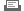 